                   Ҡ А Р А Р                                                                         Р Е Ш Е Н И ЕО назначении выборов депутатов Совета сельского поселения Саитбабинский сельсовет муниципального района Гафурийский район Республики Башкортостан 29-го созыва        В соответствии со статьей 10 Федерального закона от 12.06.2002 №67-ФЗ «Об основных гарантиях избирательных прав и права на участие в референдуме граждан Российской Федерации», статьей 10 Кодекса Республики Башкортостан о выборах от 06.12.2006 №380-з, Уставом сельского поселения Саитбабинский сельсовет муниципального района Гафурийский район Республики Башкортостан, Совет сельского поселения Саитбабинский сельсовет муниципального района Гафурийский район Республики Башкортостан решил:1. Назначить выборы депутатов Совета сельского поселения Саитбабинский сельсовет муниципального района Гафурийский район Республики Башкортостан 29-го созыва на 10 сентября 2023 года.2. Опубликовать настоящее решение в районных газетах «Звезда» и «Табын», и разместить на официальном сайте сельского поселения Саитбабинский сельсовет муниципального района Гафурийский район Республики Башкортостан.3. Настоящее решение вступает в силу с момента его официального опубликования.Глава сельского поселенияСаитбабинский сельсоветмуниципального районаГафурийский район Республики Башкортостан 	              В.С.Кунафинот 21 июня 2023 года№ 105-316БАШКОРТОСТАН РЕСПУБЛИКАҺЫFАФУРИ  РАЙОНЫМУНИЦИПАЛЬ РАЙОНЫНЫҢСӘЙЕТБАБА АУЫЛ  СОВЕТЫАУЫЛ  БИЛӘМӘҺЕСОВЕТЫБАШКОРТОСТАН РЕСПУБЛИКАҺЫFАФУРИ  РАЙОНЫМУНИЦИПАЛЬ РАЙОНЫНЫҢСӘЙЕТБАБА АУЫЛ  СОВЕТЫАУЫЛ  БИЛӘМӘҺЕСОВЕТЫ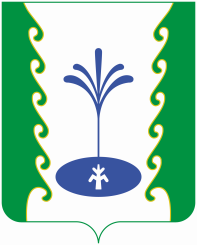 СОВЕТСЕЛЬСКОГО  ПОСЕЛЕНИЯСАИТБАБИНСКИЙ СЕЛЬСОВЕТМУНИЦИПАЛЬНОГО РАЙОНА ГАФУРИЙСКИЙ  РАЙОНРЕСПУБЛИКИ БАШКОРТОСТАНСОВЕТСЕЛЬСКОГО  ПОСЕЛЕНИЯСАИТБАБИНСКИЙ СЕЛЬСОВЕТМУНИЦИПАЛЬНОГО РАЙОНА ГАФУРИЙСКИЙ  РАЙОНРЕСПУБЛИКИ БАШКОРТОСТАН